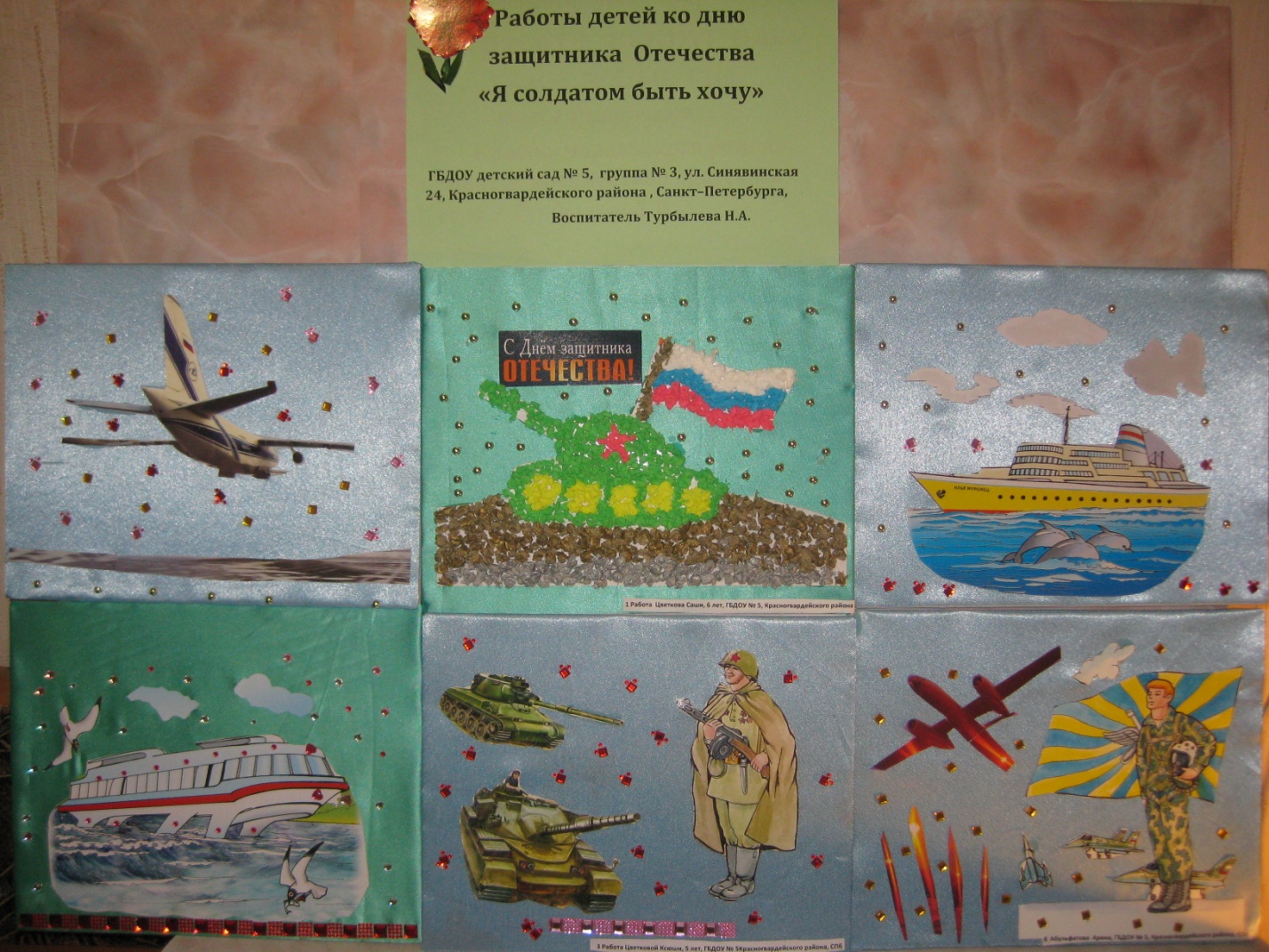 Детские работы  под названием «Я солдатом  быть хочу» к празднику «День защитника  Отечества»Рассказ  воспитателя  детям  к выполненным работам:Защитники  Отечества -  они защищают нашу  Родину от врагов, берегут наши границы. Вдоль  всей границы нашей страны  стоят пограничные столбы, пограничные  заставы. Помогают нести службу  пограничные собаки, они помогают задержать нарушителя. Границу в воздухе помогают  охранять  летчики. Человек, который управляет танком, называется  танкистом. Границу нашей Родины со стороны моря  охраняют моряки. Чтобы охранять Родину, надо быть  здоровым,  храбрым, сильным и смелым! Комментарии:Я, воспитатель  детского сада, в результате  выполненных работ, закрепляю  знания о  всенародном  празднике воинов, уточняю, кто такие  защитники  Отечества. Расширяю и  уточняю представления  о Российской  армии. Воспитываю  чувство гордости  за свой народ, армию, желание  защищать  родную  страну, так как  дошкольный возраст -  это  важнейший период становления личности, когда закладываются предпосылки  гражданских качеств,  развиваются представления  об обществе, о культурных ценностях, о  родной стране. На этой основе воспитывается  патриотизм.Турбылева  Надежда Андреевна – воспитатель средней группы № 3, ГБДОУ  «Детский сад №5», Красногвардейского  района, Санкт – Петербурга,, ул. Синявинская  24. 